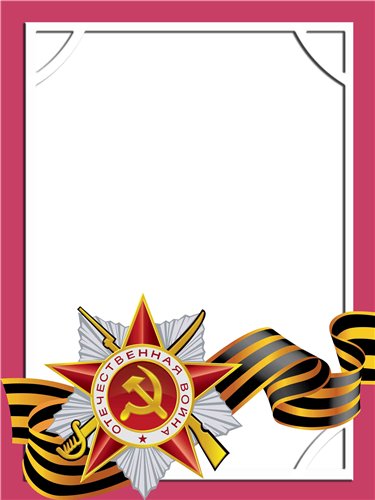 ТепикинИванНикитовичВетеран войны и труда.        Родился в 1913 г., п. Атиг, русский, б/п.Е Ф Р Е Й Т О Р         Участвовал в боевых действиях в составе 93 восстановительной железнодорожной бригаде на Западе и на Востоке.         Награжден медалями: «За оборону Ленинграда», «За Победу над Германией», «За Победу над Японией»  и другие четыре медали. 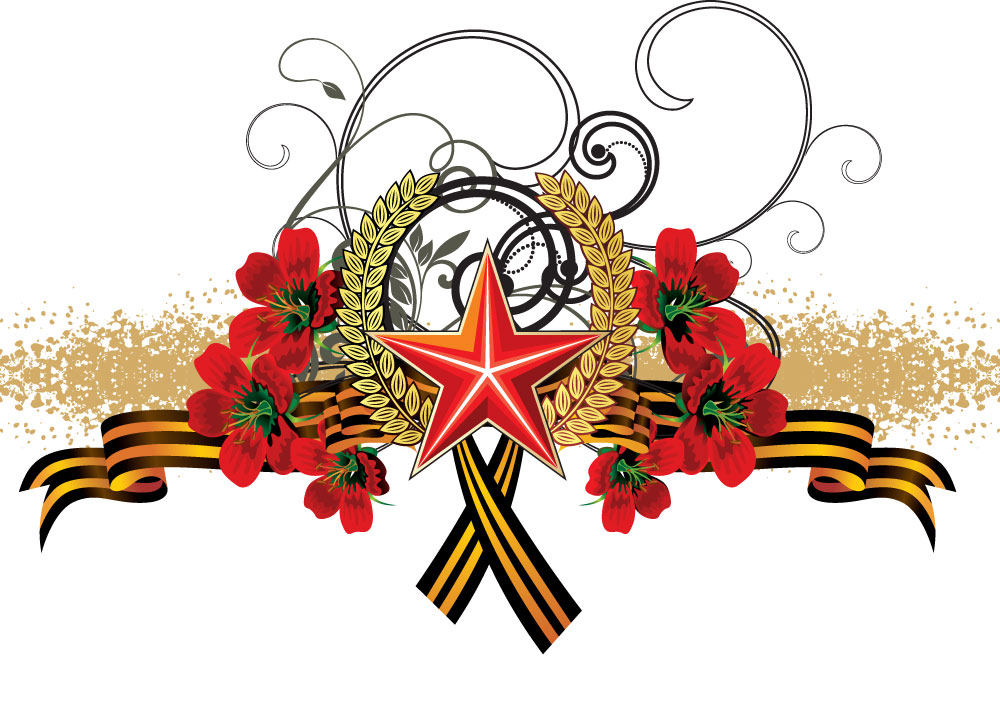 